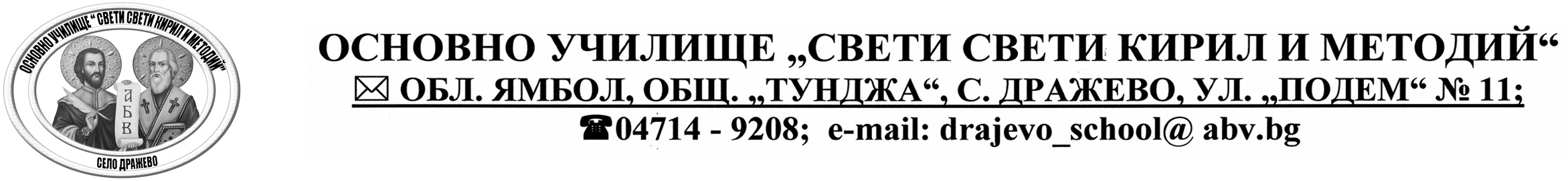 Приложение №1 ДО                                                      Г-ЖА МАРИНА НИКОЛОВАДИРЕКТОРНА ОУ „СВ.СВ.КИРИЛ И МЕТОДИЙ“С. ДРАЖЕВОЗ А Я В Л Е Н И ЕОт:…………………………………………………………………………………………...……… /име, презиме и фамилия/ЕГН ……………………..........,лична карта №............................, издадена на .............................от МВР - гр. .............................; Настоящ адрес: гр.(с.) ….................................... , общ…………………….., обл………………..,ул./к-с ..................................................................... № ......., бл. ........., вх. …...., ет. ....., ап. ........., телефон:........................................, електронен адрес: ……………………………….……………УВАЖАЕМА ГОСПОЖО НИКОЛОВА,С настоящето заявявам желанието си да кандидатствам на длъжност „Образователен медиатор“ по Дейност 7„Дейности за работа с родителите чрез включване на образователни медиатори /ОМ/, социални работници /СР/, ромски авторитети и лидери, представители на неправителствени организации и др. заинтересовани лица в образователния процес и насърчаване на сътрудничеството с педагогическите специалисти за намаляване на риска от преждевременно напускане на образователната система от учениците” на проект BG05M2OP001-2.011-0001 „Подкрепа за успех“.Към настоящето заявление представям следните документи:1. Документ за завършено образование (копие);2. CV – по образец;3. Декларация от кандидата, че не е осъждан до датата на подаване на документите  за престъпление от общ характер;4. Декларация – съгласие за обработване на лични данни – по образец;5. Други ……………………………………………………………………………..……..Дата: ……..……………..                                                                Подпис:                             гр./с. .................................... 	